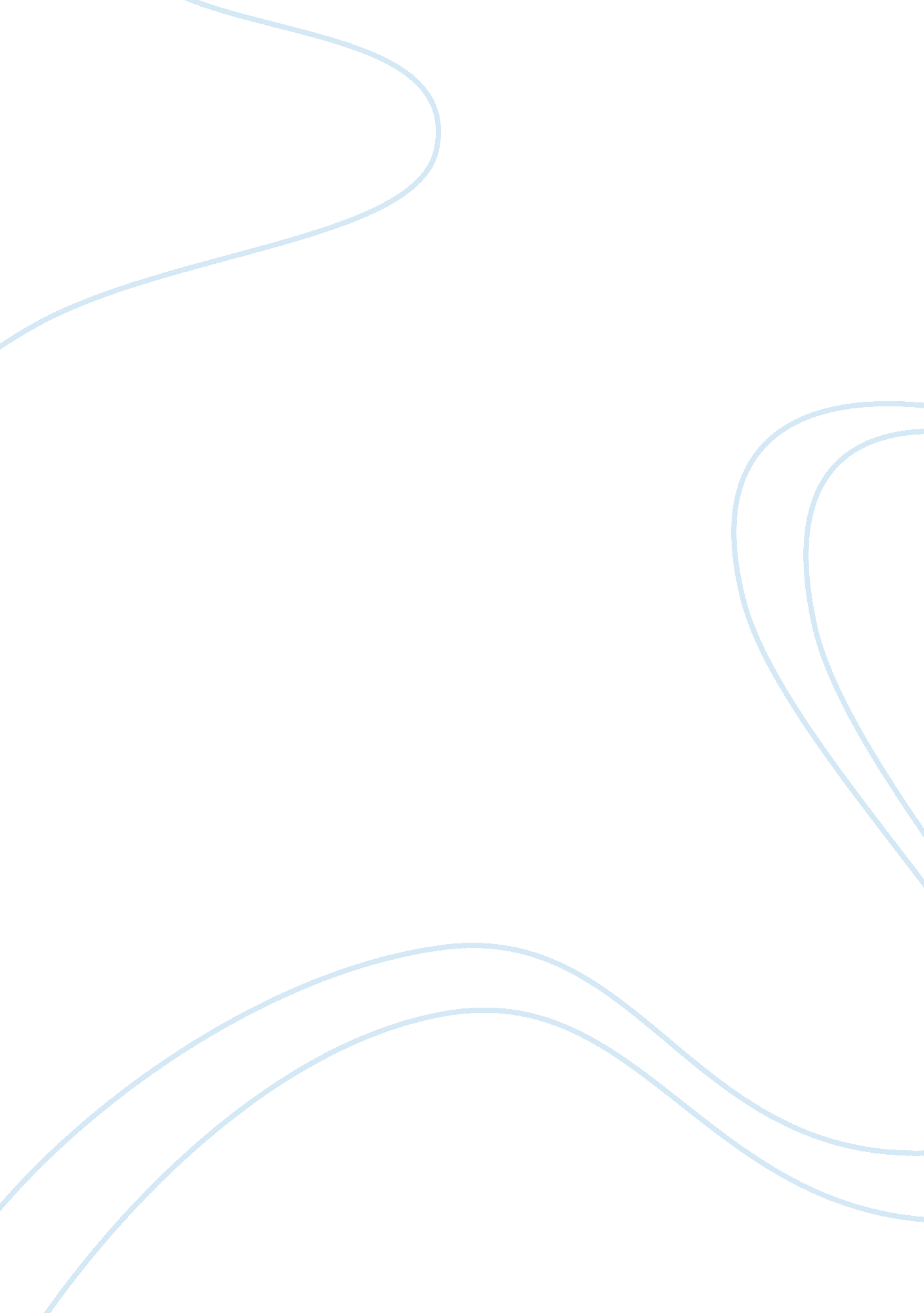 Competitive profileBusiness, Management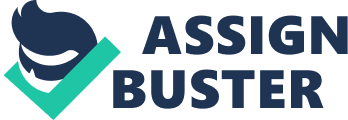 Competitive Profile Matrix we have identified some of the success factors which will lead us towards the competitive edge for our solid waste management business. we have actually developed and sorted different success factors for different products regarding solid waste management Business which we will produce. Different Products related to solid waste management are:- - value added recycled waste products e. g Animal food, Organic fertilizers & Inorganic waste - Organic Mushrooms So as we know that these are products which are different but they can be directly related to solid waste management hence are having different key success factors. Following are the success factors for these different products: Value added recycled waste Business âž¢ Location âž¢ OPEX’s âž¢ Capacity âž¢ Employees Efficiency âž¢ Technology âž¢ Price âž¢ use of Bi-products âž¢ Community Awareness Mushroom Business âž¢ Quality Certification âž¢ Cost âž¢ Price âž¢ Marketing COMPETITORS Fertilizer Business : Lahore Compost Pvt Ltd Collection Operations : 1-LWMC (Lahore Waste Management Company) 2-CDGL lahore [pic] Mushroom Business: Private Conventional Grower’s e. g MUNDAIR MUSHROOM FARMS (PRIVATE) LIMITED 731, G-9/3 WEIGHT ALLOCATION TO SUCCESS FACTORS Value added recycled waste Business: âž¢ Location = 0. 20 âž¢ OPEX’s = 0. 20 âž¢ Capacity = 0. 15 âž¢ Labor Efficiency = 0. 5 âž¢ Technology = 0. 10 âž¢ Price = 0. 15 âž¢ use of Bi-products = 0. 10 âž¢ Community Awareness = 0. 5 Mushroom Business : âž¢ Quality Certification = 0. 15 âž¢ Cost = 0. 35 âž¢ Price = 0. 35 âž¢ Marketing = 0. 15 Competitive Profile Table Recycling Business | Key Success Factors | weight | score | Weighted score | score | Weighted score | score | Weighted score | | Location | 0. 20 | 4 | 0. 8 | 2 | 0. 4 | 1 | 0. 20 | | OPEX’S | 0. 20 | 2 | 0. 4 | 4 | 0. 8 | 4 | 0. 8 | | Capacity | 0. 15 | 3 | 0. 45 | 1 | 0. 13 | 4 | 0. 6 | | Labor Efficiency | 0. 05 | 4 | 0. 2 | 2 | 0. 1 | 1 | 0. 05 | | Technology | 0. 10 | 3 | 0. 3 | 2 | 0. 2 | 2 | 0. 2 | | Price | 0. 15 | 4 | 0. 6 | 1 | 0. 15 | 4 | 0. 6 | | Use Of Bi-Products | 0. 10 | 4 | 0. 4 | 1 | 0. 10 | 1 | 0. 1 | | Community Awareness | 0. 05 | 3 | 0. 15 | 1 | 0. 05 | 1 | 0. 05 | | TOTAL | 100% | | 3. 3 | | 1. 35 | | 2. 6 | OUR COMPANY Lahore Compost CDGL&LWMC Mushroom Business: Our Company Conventional Growers | Key Success Factors | weight | score | Weighted score | score | Weighted score | | Quality Certification | 0. 15 | 4 | 0. 6 | 1 | 0. 15 | | Cost | 0. 35 | 2 | 0. 7 | 4 | 1. 4 | | Price | 0. 35 | 4 | 1. 4 | 2 | 0. 7 | | Marketing | 0. 15 | 3 | 0. 45 | 1 | 0. 15 | | TOTAL | 100% | | 3. 15 | | 2. 4 | 